Page 239. Exercice 21.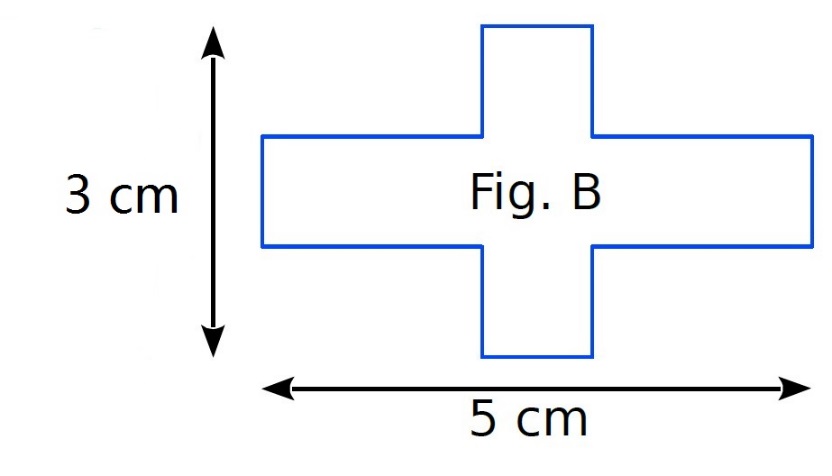 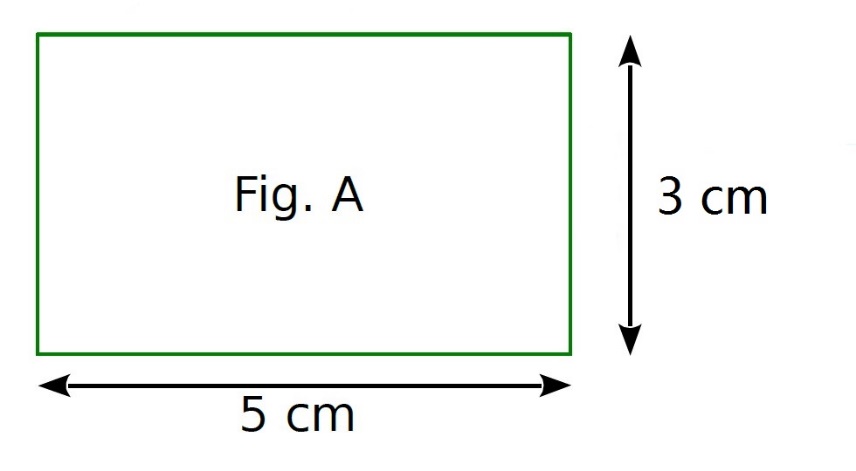 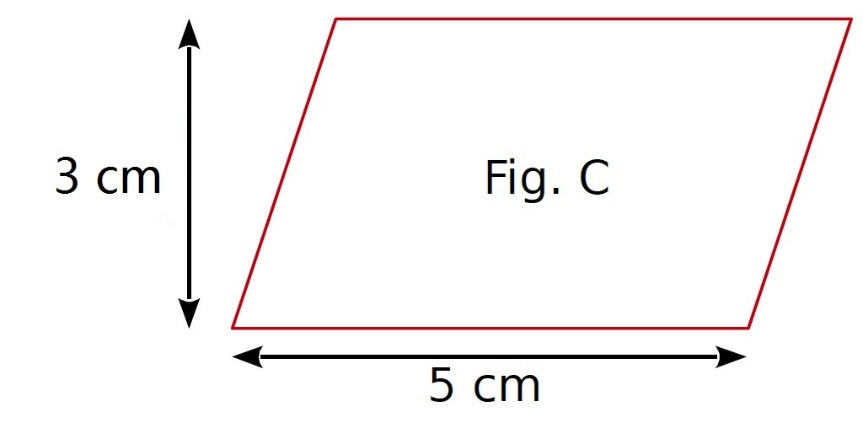 a. Indique quelles figures ont le même périmètre.b. Indique quelles figures ont la même aire.